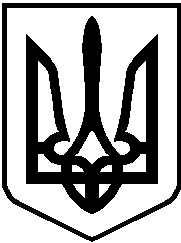 ВИКОНАВЧИЙ ОРГАН КИЇВСЬКОЇ МІСЬКОЇ РАДИ(КИЇВСЬКА МІСЬКА ДЕРЖАВНА АДМІНІСТРАЦІЯ)ДЕПАРТАМЕНТ МОЛОДІ ТА СПОРТУвул. Хрещатик,12, м.Київ, 01001,  тел. (044) 279-17-06,  Call – центр (044) 15-51E-mail dms@kmda.gov.ua,, Код ЄДРПОУ 42269168    _________________№________________На №_____________ від _______________                                                                                 Постійна комісія Київської міської ради                                                          з питань освіти, науки, сім’ї, молоді та спорту Щодо погодження на призначення на посаду директора комунального закладу «КДЮСШ «КОЗАК»Клименка О.В.Департамент молоді та спорту відповідно до пункту 4.7. Статуту комунального закладу «Комплексна дитячо-юнацька спортивна школа «КОЗАК», затвердженого рішенням Київського міської ради від 17.12.2015                   № 21/21 «Про створення комунального закладу «Комплексна дитячо-юнацька спортивна школа «КОЗАК» просить Вас погодити призначення Клименка Олексія Віталійовича на посаду директора комунального закладу «Комплексна дитячо-юнацька спортивна школа «КОЗАК».Клименко Олексій Вітальйович народився 13 травня 1976 року в місті Києві. Має вищу освіту в 1998 році закінчив Харківський державний інститут фізичної культури за спеціальністю «фізичне виховання та спорт» та здобув кваліфікацію «викладач фізичного виховання, тренер з футболу». Має тренерську ліцензію у категорії В УЄФА.          Клименко О.В. працював:	- з березня 2001 по серпень 2002 року, футболістом Футбольного клубу «Система»;- з серпня 2002 по жовтень 2002 року, інструктором зі спорту ДПЗАПМТС «Агросвіт ФК Система КХП»;- з березня 2004 по березень 2005 року, інструктором-методистом КДЮСШ «Восход»;- з лютого 2005 по червень 2010 року, тренером ДЮСШ ФК «Арсенал Київ»;- з лютого 2011 по серпень 2011 року, тренером-викладачем КДЮСШ «Восход»;- з серпня 2011 по серпня 2016 року, вчителем фізичної культури СЗОШ  № 314;- з серпня 2016 по серпень 2018 року, вчителем з футболу Олімпійський коледж імені Івана Піддубного;- з квітня 2018 по червень 2019 року, старшим тренером U21 ФК «Арсенал Київ»;-з вересня 2018 року по нинішній час спеціалістом 1 категорії/Керівником ФК «Вигурівщина» ДЦФЗН «Спорт для всіх». Відповідно до Порядку проведення конкурсу та призначення на посаду керівників дитячо-юнацьких спортивних шкіл, підпорядкованих Департаменту молоді та спорту виконавчого органу Київської міської ради (Київської міської державної адміністрації), затвердженого наказом Департаменту молоді та спорту виконавчого органу Київської міської ради (Київської міської державної адміністрації) від 26 червня 2019 року № Н-542, зареєстрованого в Головному територіальному управлінні юстиції у місті Києві 04 липня 2019 року за                       № 166/2343, 19 лютого 2020 року у Департаменті молоді та спорту відбувся конкурс на посаду директора комунального закладу «Комплексна дитячо-юнацька спортивна школа «КОЗАК». За результатами конкурсу комісія рекомендувала кандидатуру Клименка О.В. на цю посаду. Враховуючи досвід роботи Клименка Олексія Віталійовича просимо Вас підтримати його кандидатуру на призначення на посаду директора комунального закладу «Комплексна дитячо-юнацька спортивна школа «КОЗАК».З повагоюДиректор Департаменту                                                                Вадим ГУТЦАЙТНеллі Кузнєцова 278 37 88                                                                                                      